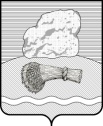 РОССИЙСКАЯ ФЕДЕРАЦИЯКалужская областьДуминичский районСельская Дума сельского поселения«СЕЛО ВЁРТНОЕ» РЕШЕНИЕ«08» октября 2018 года                                                                                         №25О внесении изменений и дополнений в Решениесельской Думы сельского поселения«Село Вёртное» от 18.09.2015 №20«Об утверждении Положения о порядке проведения конкурса на замещение должности Главыадминистрации сельского поселения «Село Вёртное», признании  утратившими силу решений сельскойДумы сельского поселения»  Руководствуясь пунктом 5 статьи 37 Федерального закона от 06.10.2003 № 131-ФЗ «Об общих принципах организации местного самоуправления в Российской Федерации»,  Указом Президента Российской Федерации от 01.02.2005 г. №112 «О конкурсе на замещение вакантной должности государственной службы Российской Федерации»,Уставом сельского поселения «Село Вёртное», сельская Дума сельского поселения «Село Вёртное» РЕШИЛА: 1. Внести в Решение сельской Думы сельского поселения «Село Вёртное» от 18.09.2015 №20 «Об утверждении Положения о порядке проведения  конкурса на замещение должности Главы администрации сельского поселения «Село Вёртное», признании  утратившими силу решений сельской Думы сельского поселения» следующие изменения и дополнения:1.1. Пункт 1.4.Положения изложить в следующей редакции:«1.4. Решение сельской Думы о проведении конкурса на замещение должности главы администрации, а также условия конкурса, сведения о дате, времени и месте проведения конкурса, проект контракта с Главой администрации, размещается в специально отведенных местах  для  ознакомления и  на официальном сайте администрации сельского поселения «Село Вёртное»  http://vyortnoe.ru/   не позднее чем за 20 дней до дня проведения конкурса. Объявление о приеме документов для участия в конкурсе и информация о конкурсе также могут публиковаться в районной газете «Думиничские вести». 
В информационном сообщении о проведении конкурса на замещение должности главы администрации указываются требования, предъявляемые к претендентам на замещение должности, срок, до истечения которого принимаются указанные документы, место и время приема документов, а также сведения об источнике получения дополнительной информации о конкурсе (телефон, факс, электронная почта).1.2. Пункт 2.1. Положения изложить в следующей редакции:«2.1.  Для проведения конкурса на замещение должности главы администрации правовым актом органа местного самоуправления образуется конкурсная комиссия, действующая на постоянной основе.  Общее число членов конкурсной комиссии сельского поселения «Село Вёртное» составляет шесть человек: три члена конкурсной комиссии назначается сельской Думой и три члена конкурсной комиссии назначается Главой администрации МР «Думиничский район». Члены конкурсной комиссии участвуют на заседаниях лично и не вправе передавать свои полномочия другому лицу.»       1.3.  Пункт 2.2. Положения изложить в следующей редакции:«2.2. Основной формой работы конкурсной комиссии являются заседания. Заседание конкурсной комиссии считается правомочным, если на нем присутствует не менее двух третей от общего числа ее членов. Проведение заседания конкурсной комиссии с участием только ее членов, замещающих должности муниципальной службы, не допускается. Решения конкурсной комиссии по результатам проведения конкурса принимаются открытым голосованием простым большинством голосов ее членов, присутствующих на заседании.При равенстве голосов решающим является голос председателя конкурсной комиссии.1.4. Раздел 3 Положения дополнить пунктом 3.5. следующего содержания: «3.5. Достоверность сведений, представленных гражданином, претендующим на замещение  вакантной должности главы администрации, подлежит проверке. Сведения, представленные в электронном виде, подвергаются автоматизированной проверке в порядке, установленном Правительством Российской Федерации.»2. Настоящее решение вступает в силу со дня его официального обнародования. Глава сельского поселения                                                                        Т.С.Полиданова